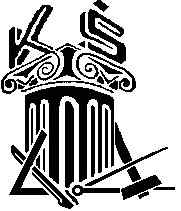 POZIV NA SJEDNICU NASTAVNIČKOG VIJEĆAČLANOVIMA NASTAVNIČKOG VIJEĆAPredmet: POZIV NA 15. SJEDNICU NASTAVNIČKOG VIJEĆA Sjednica će se održati u srijedu 22.08.2018.u zbornici škole,s početkom u 11:30 sati.Prijedlog dnevnog reda sjednice:Usvajanje zapisnika s 14. sjednice Nastavničkog VijećaIzvješće o rezultatima popravnih ispitaDržavna matura – kratko izvješćeUčeničke mapeDefiniranje završnih ispitaPlan rada škole u izradi – novostiKadrovska problematika Prijave u drugom krugu – obavijestPlan rada tekućih zaduženja i poslova ( definiranje inventura i  inventurnih lista, dokumentacija za upis u dom- slanje roditeljima) Novi predmeti i najava novih kurikula za prijavu Izvješće o projektima Učenička zadruga Izlet Berlin RaznoRavnateljica: Tamara Plastić